Inventarisatieformulier reuen (IF011)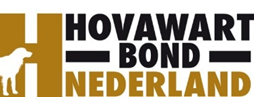 Naam:		Houwaert's Indy
Roepnaam:		Jack
Eigenaar: 		T. Simons
Fokboek: 		NHSB 3018821
Chipnr.:		528140000621837
Vader:			Houwaert's Fasco Zamir, HD A DM N/N  gedragstest
Moeder:		Gosia Elderens' Hof, HD A Hart 0 Schildklier i.o.  gedragstest* HBNGedragstest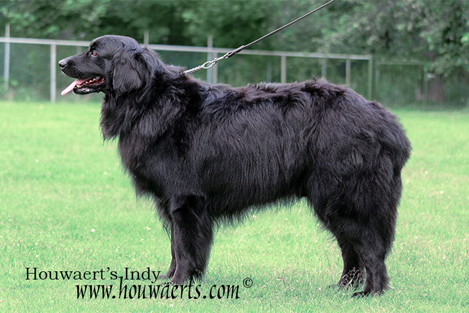 AankeuringShowresultaatHD-resultaatADM-resultaatN/NED-resultaatOog/ECVO  Schildklieri.o.GebitskaartDekervaring1*CDA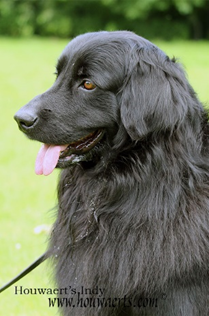 SchofthoogteLengteBorstomvangBorstdiepteDekreu HBNCodes:Codes:NestinventarisatieNestinventarisatieFokgeschiktheidstestFokgeschiktheidstestGegevensGegevenshttps://www.dutchdogdata.nl/Home/Details/1558092BeeldmateriaalBeeldmateriaal